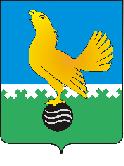 Ханты-Мансийский автономный округ-Юграмуниципальное образованиегородской округ город Пыть-Ях АДМИНИСТРАЦИЯ ГОРОДАтерриториальная комиссия по делам несовершеннолетних и защите их прав                                                                                                  www.pyadm.ru e-mail: adm@gov86.org                                                                                                                                                 e-mail: kdn@gov86org.ruг.   Пыть-Ях,  1 мкр.,  дом  № 5,  кв.  № 80                                                                           р/с 40101810900000010001 Ханты-Мансийский автономный округ-Югра                                                                            УФК по ХМАО-ЮгреТюменская      область     628380                                               МКУ Администрация г. Пыть-Яха, л\с 04873033440)тел.  факс  (3463)  46-62-92,   тел. 46-05-89,                                              РКЦ Ханты-Мансийск г. Ханты-Мансийск42-11-90,  46-05-92,  46-66-47                                                                                  ИНН 8612005313   БИК 047162000                                                                                                                    ОКАТМО 71885000 КПП 861201001                                                                                                                                    КБК 04011690040040000140ПОСТАНОВЛЕНИЕ03.10.2018	№ 294Актовый зал администрации города Пыть-Яха по адресу: г. Пыть-Ях, 1 мкр. «Центральный», д. 18а, в 14-30 часов (сведения об участниках заседания указаны в протоколе заседания территориальной комиссии).О результатах мониторинга исполнения постановлений территориальной комиссии за III квартал 2018 годаВо исполнение плана работы территориальной комиссии на 2018 год отделом по осуществлению деятельности территориальной комиссии по делам несовершеннолетних и защите их прав администрации города Пыть-Яха был проведен мониторинг исполнения постановлений территориальной комиссии за III квартал 2018 года.В результате проведенного мониторинга было установлено, что с начала 2018 года (в III квартале 2018 года) территориальной комиссией было проведено 24 (9) заседания, на которых было принято 291 (94) постановление, из них 145 (44) постановлений, содержащих 541 (111) различное поручение субъектам системы профилактики безнадзорности и правонарушений.По состоянию на 01.01.2018 (01.07.2018) на контроле стояло 85 (64) постановлений территориальной комиссии, содержащих 635 (433) поручений. С начала года (в течение III квартала 2018 года) было снято с контроля 161 (39) постановление (832 (200) поручения).По состоянию на 01.10.2018 стоят на контроле 69 постановления территориальной комиссии (в т.ч. 1 - принятое в 2016 году и 29 – принятых в 2017 году), содержащих 344 поручения.До настоящего времени не исполненных постановления территориальной комиссии со сроком исполнения до 01.10.2018 нет.Периодически субъектами системы профилактики безнадзорности и правонарушений несовершеннолетних допускаются нарушение сроков исполнения постановлений территориальной комиссии (более 5 дней: ОМВД России по городу Пыть-Яху, МБОУ СОШ № 4 и БУ «Пыть-Яхская окружная клиническая больница).На основании изложенного, руководствуясь п. 13 ст. 15 Закона Ханты-Мансийского автономного округа-Югры от 12.10.2005 № 74-оз «О комиссиях по делам несовершеннолетних и защите их прав в Ханты-Мансийском автономном округе-Югре и наделении органов местного самоуправления отдельными государственными полномочиями по созданию и осуществлению деятельности комиссий по делам несовершеннолетних и защите их прав»,ТЕРРИТОРИАЛЬНАЯ КОМИССИЯ ПОСТАНОВИЛА:Мониторинг исполнения постановлений территориальной комиссии по делам несовершеннолетних и защите их прав при администрации города Пыть-Яха за III квартал 2018 года принять к сведению.Руководителям субъектов системы профилактики безнадзорности и правонарушений несовершеннолетних, указанных в установочной части постановления:Принять меры к недопущению нарушения сроков исполнения постановлений территориальной комиссии. Заместителю начальника отдела по осуществлению деятельности территориальной комиссии по делам несовершеннолетних и защите их прав администрации города Пыть-Яха (С.В. Чернышова):Направить в прокуратуру города Пыть-Яха материалы в отношении лиц, допустивших несвоевременное исполнение постановлений территориальной комиссии для возбуждения административного производства по ст. 6 Закона Ханты-Мансийского автономного округа – Югры от 11.06.2010 № 102-оз «Об административных правонарушениях».Обеспечить размещение постановления территориальной комиссии на официальном сайте администрации города Пыть-Яха в срок до 10.10.2018.Председательствующий на заседании:член территориальной комиссии	П.А. Наговицына